Csongrád Város PolgármesterétőlSzáma: Ref/36-1/2021.Témafelelős: Cseri GáborELŐTERJESZTÉSCsongrád Városi Önkormányzat Képviselő-testületénekhatáskörében eljáró Polgármester döntéséhez Tárgy: Csongrádi Óvodák Igazgatósága óvodai felvételi körzeteinek meghatározásaTisztelt Képviselő-testület!Az óvodai felvételi eljárás szabályait a nemzeti köznevelésről szóló 2011. évi CXC. törvény (a továbbiakban Nkt.) 49. §-a és a nevelési oktatási intézmények működéséről és a köznevelési intézmények névhasználatáról szóló 20/2012. (VIII. 31.) EMMI rendelet 20. §-a rögzíti. Az Nkt. 49.§ (3) bekezdése értelmében az önkormányzat közzéteszi az óvoda felvételi körzetét. A nemzeti köznevelésről szóló törvény végrehajtásáról szóló 229/2012.(VIII. 28.) Korm. rendelet 22.§ (1)-(2) bekezdései alapján az önkormányzat székhelye szerinti jegyző az óvodai felvételi körzethatárok megállapításáról vagy megváltoztatásáról szóló döntést követő tizenöt napon belül, a körzethatárokat tartalmazó döntést megküldi a KIR-be. Csongrád Városi Önkormányzat Képviselő-testülete a 35/2015.(II. 19.) önkormányzati határozatában döntött az óvodai felvételi körzetekről. Tekintettel arra, hogy az azóta eltelt időszakban minden óvoda felújításra került, és a fiatal gyermekes családok lakhelyeinek eloszlása is megváltozott, valamint több utca neve módosult, szükségessé vált az óvodai felvételi körzetek felülvizsgálata, és a 35/2015.(II. 19.) önkormányzati határozat hatályon kívül helyezése. Az óvodai felvételi körzeteket a Csongrádi Óvodák Igazgatósága intézményvezetője is jóváhagyta. A jóváhagyás előtt az intézményvezető egyeztetett minden tagóvoda vezetőjével, együtt alakították ki a végleges körzeteket. A Bercsényi utcai „Kincskereső” Óvoda körzetéből a következő utcák kerültek a Fő Utcai „Platánfa” Óvodához: Alma u., Arany János u., Darányi Ignác u., Fohász u., Thököly Imre u., Új u., Zsilip u.. A következő utcák megosztásra kerültek: Móra Ferenc rkp., Szőlőhegyi utca. A Széchenyi utcai „Gézengúz” Óvoda körzetéből a következő utcák kerültek a Fő Utcai „Platánfa” Óvodához: Árvíz u., Vég u. A Templom utcai „Delfin” Óvoda körzetéből a következő utcák kerültek a Fő Utcai „Platánfa” Óvodához: Dózsa György tér, Gyóni Géza u. A bokrosi „Napsugár” Óvoda körzetébe bekerült az Aranyág u.A fentiekre tekintettel, a határozati javaslatban foglaltak szerint döntöttem. Határozati javaslat A Kormány az élet- és vagyonbiztonságot veszélyeztető tömeges megbetegedést okozó SARS-CoV-2 koronavírus-világjárvány következményeinek elhárítása, a magyar állampolgárok egészségének és életének megóvása érdekében Magyarország egész területére veszélyhelyzetet hirdetett ki a 27/2021. (I. 29.) Korm. rendelettel.A katasztrófavédelemről és a hozzá kapcsolódó egyes törvények módosításáról szóló 2011. évi CXXVIII. törvény 46. § (4) bekezdésében kapott felhatalmazás alapján, Csongrád Városi Önkormányzat Képviselő-testületének feladat-és hatáskörében eljárva, Csongrád város Polgármestere a Csongrádi Óvodák Igazgatósága körzethatárait az alábbiak szerint állapítja meg:A határozatról értesítést kap:Képviselő-testület tagjaiCsongrádi Óvodák IgazgatóságaCsongrád, 2021. április 8.		                                        Bedő Tamás                                        polgármester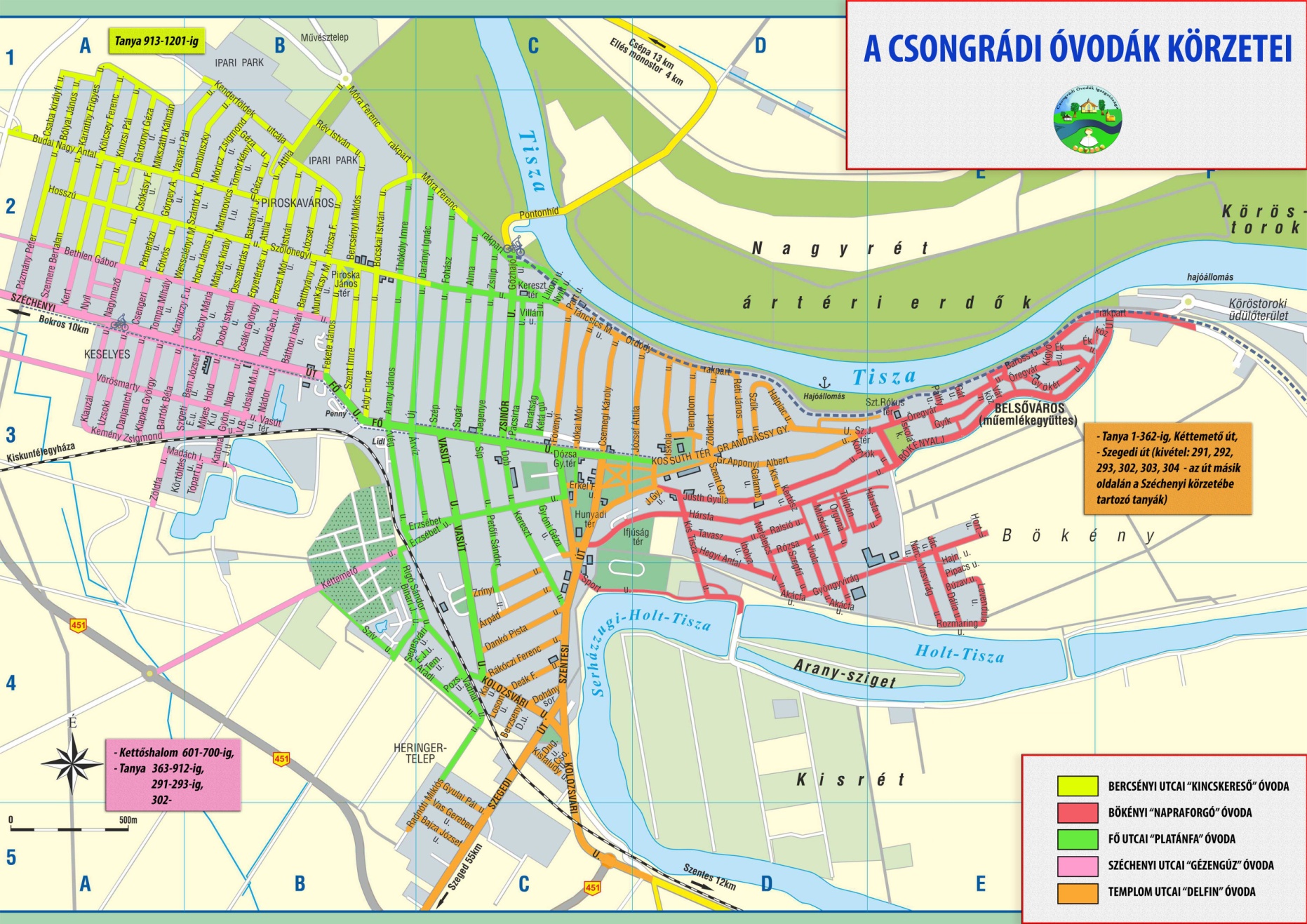 BERCSÉNYI UTCAI „KINCSKERESŐ” ÓVODABERCSÉNYI UTCAI „KINCSKERESŐ” ÓVODABERCSÉNYI UTCAI „KINCSKERESŐ” ÓVODAAdy Endre. u.Attila u.Batsányi János u.Batthyány u.Bercsényi Miklós u.Bocskai István u.Bólyai János u.Budai Nagy Antal u.Csaba királyfi u.Csókásy Ferenc u.Dembinszky u.Egyetértés u.Eötvös u.Faragó Ágnes u.Fekete János u.Gárdonyi Géza u.Géza u.Görgey Artúr u.Hock János u.Hosszú u.István u.József u.Karinthy Frigyes u.Kenderföldek u.Kert u. 19-től 20-tólKinizsi Pál u.Kölcsey Ferenc u.Martinovics Ignác u.Mátyás király u.Mikszáth Kálmán u.Móra Ferenc rkp.29-37Móricz Zsigmond u.Munkácsy Mihály u.Nagymező u. 21-től, 16-tólNyíl u. 19-től, 20-tólÖsszetartás u.Pázmány Péter u. 13-tólPerczel Mór u.Petneházy u.Piroska térRév István u.Szántó Kovács J. u.Szemere B. u. 19-től, 20-tólSzent Imre u.Szőlőhegyi u. 9-43; 14-66 - igTömörkény István u.Vasvári Pál u.Wesselényi Miklós u.Tanya: 913-1201Helyrajzi számon nyilvántartott épületek a szőlők közöttBÖKÉNYl „NAPRAFORGÓ” ÓVODABÖKÉNYl „NAPRAFORGÓ” ÓVODABÖKÉNYl „NAPRAFORGÓ” ÓVODAAkácfa u.Baross Gábor rkp.Bökény alj útBúzavirág u.Dália u.Ék közÉk u.Gát u.Gyík u.Gyökér u.Gyöngyvirág u.Hajnalka u.Hársfa u.Hegyi Antal u.Hortenzia u.Ibolya u.Ifjúság térIskola közJácint u.Justh Gyula u.Kerekárok u.Kertész u.Kígyó u.Kis-Tisza u.Könyök u.Levendula u.Muskátli u.Nárcisz u.Nefelejcs u.Orgona u. Öregvár u.Pálffy u.Pipacs u.Raísio u.Rozmaring u.Rózsa u.Sport u.Szegfű u.Szent János térSzent Rókus térTavasz u.Tulipán u.Vár közVasvirág u.Viola u.FÖ UTCAI "PLATÁNFA" ÓVODAFÖ UTCAI "PLATÁNFA" ÓVODAFÖ UTCAI "PLATÁNFA" ÓVODAAradi u.Alma u.Arany János u.Árvíz u.Barátság u.Bihari János u.Darányi Ignác u.Dob u.Dózsa György térErdélyi János u.Erzsébet u.Fohász u.Fő u.Gőzhajó u. Gyóni Géza uJegenye u.Kereszt térKereszt u.Kétágú u.Liliom u.Móra F.rakp. 1-27; 2-6Nyílt u.Pacsirta u.Petőfi Sándor u.Pozsonyi u.Rigó Sándor u,Segesvári u.Síp u. Sugár u.Szép u.Szív u.Szőlőhegyi u. 1-7; 2-12;Temesvári u.Thököly Imre u.Új u.Vadnai u.Vasút u.Vég u.Villám u.Zsilip u.Zsinór u. SZÉCHENYI UTCAI „GÉZENGÚZ" ÓVODASZÉCHENYI UTCAI „GÉZENGÚZ" ÓVODASZÉCHENYI UTCAI „GÉZENGÚZ" ÓVODABartók Béla u.Báthory István uBem József u.Bethlen Gábor u.Csáki György u.Csengeri u.Damjanich János u.Dobó István u.Gyöngyösi u.Hold u.Jósika Miklós u.Katona József u.Kazinczy Ferenc u.Kemény Zsigmond u.Kert u. 17-ig, 18-igKéttemetö útKlapka György u.Klauzál G. u.Körtöltés u.Madách Imre u.Mikes Kelemen u.Nádor u.Nagymező u. 19-ig, 14-igNap u.Nyíl u. 17-ig, 18-igPázmány Péter u. 11 -igSzéchenyi u.Széchy Mária u.Szemere B. u. 17-ig, 18-igSzigligeti u.Tinódi L. S. u.Tompa Mihály u.Tópart uUzsoki u.Vasút térVirág Benedek u.Vörösmarty Mihály u.Zöldfa u.Kettőshalom: 601-700Tanya 363-912 és a 291-293, 302-Kettőshalom felőli oldalán, .Gátér"TEMPLOM UTCAI „DELFIN" ÓVODATEMPLOM UTCAI „DELFIN" ÓVODATEMPLOM UTCAI „DELFIN" ÓVODAÁrpád uBajza József u.Berzsenyi Dániel uCsemegi Károly u.Csokonai u.Dankó Pista u.Deák Ferenc, u.Dohány sorDugonics u.Erkel Ferenc u.Fövenyi u.Galamb u.Gr. Andrássy Gy. u.Gr. Apponyi A. u.Gyulai Pál u.Halpiac u.Hunyadi térIskola u.Jókai Mór u.József Attila u.Juhász Gyula u.Kassai u.Kis u.Kisfaludy u,Kolozsvári u.Kossuth térLosonczi u.Ordódy rkp.Part u.Radnóti Mikós u.Rákóczi Ferenc u.Réti János u.Szegedi u.Szent György u.Szentesi útSzentháromság térSzűk u.Táncsics Mihály u.Templom u.Vas Gereben u.Zöldkert u.Zrínyi u.Tanya 001-362-ig Kéttemető útTemető dűlő felőli oldala.Szegedi ÚT (kivétel: 291. 292.293. 302, 303, 304 az út másikoldalán a Széchenyi körzetébetartozó tanyák)BOKROSI „NAPSUGÁR” ÓVODABOKROSI „NAPSUGÁR” ÓVODABOKROSI „NAPSUGÁR” ÓVODAAranyág u.Árpád vezér u.Bokros uDélibáb u.Gyójai u.Hóvirág u.Kamilla u.Napsugár u.Pajtás u.Tiszavirág u.Bokrosi városrészhez tartozótanyák: 1202-1726Hrszám:8897